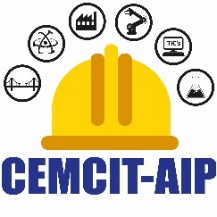 CENTRO DE ESTUDIOS MULTIDISCIPLINARIOS, EN CIENCIAS INGENIERÍA Y TECNOLOGÍAFormulario para proyectos de Investigación que serán ejecutados en el CEMCIT-AIPI. Datos del Proyecto II. Grupo de Co-InvestigadoresIII. Observaciones:	___________________________________________________________________________________________________________________________________________________________________________________________________________		___________________________	             Proponente Principal				         Jefe Unidad o Centro* Este documento debe remitirse a la Dirección de Investigación de la UTP, para su debido trámite.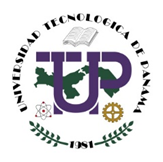 UNIVERSIDAD TECNOLÓGICA DE PANAMÁAcuerdo de Compromiso de la Contraparte como Apoyo de Proyectos Financiados por Entes Nacionales e InternacionalesFecha: _______/______/________________________________________				_______________________________ Proponente Principal						Decano, Director o Jefe de Unidad1 Especificar los laboratorios de Facultades o Centros de Investigación (Ejm. Laboratorio de Computo, Laboratorio de Química)    que se utilizaran durante el proyecto y en qué medida.2 Especificar si se necesita, por ejemplo, reactivos químicos u otros tipos de insumo y en qué medida.3 Especificar si se necesita el apoyo técnico o especializado de RH de la unidad y en qué medida.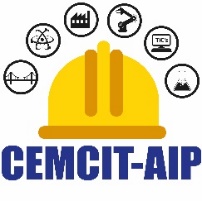 CENTRO DE ESTUDIOS MULTIDISCIPLINARIOS EN CIENCIAS, INGENIERÍA Y TECNOLOGÍA________________________ 				           ________________________					     Proponente Principal						Directora Ejecutiva 1.1Título de la Propuesta:1.2Programa a Participar:Fecha de cierre de Convocatoria:1.3Línea de Investigación:Presupuesto estimado: 1.4Nombre del Proponente: 1.5Cédula del Proponente:1.6Cargo del Proponente en la UTP:1.7Requiere carta aval                     Sí                           No     1.8Adjuntar los siguientes documentos:Acuerdo de Compromiso de la Contraparte Institucional. Este documento deberá ser solicitado a la Unidad especializada de la UTP que dará apoyo al proyecto (ejemplo: uso de laboratorios, equipos, RRHH, etc.) y firmado por el proponente del proyecto y el Jefe de la Unidad (Académica o Centro de Investigación, Postgrado y Extensión) y tendrá un máximo de una página.Resumen o Abstract de la Propuesta. Incluir objetivo general y especifico (máximo 1 página). Presupuesto NombreEspecialidadUnidad /FacultadDedicaciónSemanalCargoFirmaACTIVIDADESRequerimientos para proyectos por parte de la UTPRequerimientos para proyectos por parte de la UTPRequerimientos para proyectos por parte de la UTPRequerimientos para proyectos por parte de la UTPACTIVIDADESLaboratorios 1Insumos 2Recurso Humano 3OtrosActividad 1Actividad 2Actividad 3Actividad 4Actividad 5 ACTIVIDADESInsumos por parte del CEMCIT AIPInsumos por parte del CEMCIT AIPInsumos por parte del CEMCIT AIPInsumos por parte del CEMCIT AIPACTIVIDADESLaboratorios 1Insumos 2Recurso Humano 3OtrosActividad 1Administrador de fondosActividad 2Informe financiero Actividad 3Administración de insumo científico 